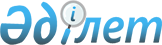 О внесении изменений и дополнения в решение маслихата от 21 декабря 2011 года № 431 "О районном бюджете Наурзумского района на 2012-2014 годы"Решение маслихата Наурзумского района Костанайской области от 10 апреля 2012 года № 37. Зарегистрировано Управлением юстиции Наурзумского района Костанайской области 16 апреля 2012 года № 9-16-139

      В соответствии со статьей 106 Бюджетного кодекса Республики Казахстан от 4 декабря 2008 года, Наурзумский районный маслихат РЕШИЛ:



      1. Внести в решение маслихата "О районном бюджете Наурзумского района на 2012-2014 годы" от 21 декабря 2011 года № 431 (зарегистрировано в Реестре государственной регистрации нормативных правовых актов за № 9-16-132, опубликовано 10 января 2012 года в газете "Науырзым тынысы") следующие изменения и дополнение:



      пункт 1 указанного решения изложить в новой редакции:

      "1. Утвердить бюджет Наурзумского района на 2012-2014 годы согласно приложениям 1, 2 и 3 соответственно, в том числе на 2012 год в следующих объемах:

      1) доходы – 1563225,0 тысяч тенге, в том числе по:

      налоговым поступлениям – 149107,0 тысяч тенге;

      неналоговым поступлениям – 3202,0 тысячи тенге;

      поступлениям от продажи основного капитала – 9455,0 тысяч тенге;

      поступлениям трансфертов – 1401461,0 тысяча тенге;

      2) затраты – 1573219,9 тысяч тенге;

      3) чистое бюджетное кредитование – 27212,9 тысячи тенге, в том числе:

      бюджетные кредиты – 28629,9 тысяч тенге;

      погашение бюджетных кредитов – 1417,0 тысяч тенге;

      4) сальдо по операциям с финансовыми активами – 0 тысяч тенге;

      5) дефицит (профицит) бюджета – –37207,8 тысяч тенге;

      6) финансирование дефицита (использование профицита) бюджета – 37207,8 тысяч тенге:

      поступление займов – 19416,0 тысяч тенге;

      погашение займов – 1417,0 тысяч тенге;

      используемые остатки бюджетных средств – 19208,8 тысяч тенге.



      дополнить указанное решение пунктом 5-1 следующего содержания:

      "5-1. Учесть, что в районном бюджете на 2012 год предусмотрено поступление целевого трансферта на развитие из республиканского бюджета, в том числе:

      на проектирование, строительство и (или) приобретение жилья государственного коммунального жилищного фонда в сумме 37310,0 тысяч тенге.";



      абзац третий и шестой, седьмой пункта 6 указанного решения изложить в новой редакции:

      "для реализации мер социальной поддержки специалистов в сумме 3542,0 тысячи тенге;

      на ежемесячные выплаты денежных средств опекунам (попечителям) на содержание ребенка-сироты (детей-сирот), и ребенка (детей), оставшегося без попечения родителей в сумме 4138,0 тысяч тенге;

      на увеличение размера доплаты за квалификационную категорию учителям школ и воспитателям дошкольных организаций образования в сумме 7930,0 тысяч тенге.";



      пункт 9 указанного решения изложить в новой редакции:

      "бюджетных кредитов местным исполнительным органам для реализации мер социальной поддержки специалистов в сумме 19416,0 тысяч тенге;

      целевого трансферта на развитие системы водоснабжения и водоотведения в сумме 363584,0 тысячи тенге;

      целевого трансферта на проектирование, развитие, обустройство и (или) приобретение инженерно-коммуникационной инфраструктуры в сумме 34416,0 тысяч тенге.";



      приложение 1, 5 к указанному решению изложить в новой редакции согласно приложениям 1, 2 к настоящему решению.



      2. Настоящее решение вводится в действие с 1 января 2012 года.      Председатель сессии

      секретарь районного маслихата              Б. Аманбаев      СОГЛАСОВАНО:      Начальник государственного

      учреждения "Отдел финансов

      Наурзумского района

      ____________________ Р. Будекенова      Начальник государственного учреждения

      "Отдел экономики и бюджетного планирования

      Наурзумского района"

      ____________________ Н. Дехтярева

Приложение 1          

к решению маслихата       

от 10 апреля 2012 года № 37   Приложение 1          

к решению маслихата       

от 21 декабря 2011 года № 431   Районный бюджет Наурзумского района на 2012 год

Приложение 2          

к решению маслихата       

от 10 апреля 2012 года № 37   Приложение 5          

к решению маслихата       

от 21 декабря 2011 года № 431   Перечень бюджетных программ Наурзумского районного бюджета

на развитие с распределением бюджетных программ

на реализацию инвестиционных проектов

на 2012-2014 годы
					© 2012. РГП на ПХВ «Институт законодательства и правовой информации Республики Казахстан» Министерства юстиции Республики Казахстан
				КатегорияКатегорияКатегорияКатегорияКатегорияСумма,

тысяч

тенгеКлассКлассКлассКлассСумма,

тысяч

тенгеПодклассПодклассПодклассСумма,

тысяч

тенгеСпецификаСпецификаСумма,

тысяч

тенгеНаименованиеСумма,

тысяч

тенгеI. Доходы1563225,01Налоговые поступления149107,001Подоходный налог69896,02Индивидуальный подоходный налог69896,003Социальный налог58565,01Социальный налог58565,004Налоги на собственность17095,01Налоги на имущество5693,03Земельный налог1185,04Налог на транспортные средства5435,05Единый земельный налог4782,005Внутренние налоги на товары, работы

и услуги2894,02Акцизы246,03Поступления за использование

природных и других ресурсов1480,04Сборы за ведение

предпринимательской и

профессиональной деятельности1168,008Обязательные платежи, взимаемые

за совершение юридически значимых

действий и (или) выдачу документов

уполномоченными на то

государственными органами или

должностными лицами657,01Государственная пошлина657,02Неналоговые поступления3202,001Доходы от государственной

собственности233,05Доходы от аренды имущества,

находящегося в государственной

собственности233,002Поступления от реализации товаров

(работ, услуг) государственными

учреждениями, финансируемыми из

государственного бюджета255,01Поступления от реализации товаров

(работ, услуг) государственными

учреждениями, финансируемыми

из государственного бюджета255,006Прочие неналоговые поступления2714,01Прочие неналоговые поступления2714,03Поступления от продажи основного

капитала9455,003Продажа земли и нематериальных

активов9455,01Продажа земли9329,02Продажа нематериальных активов126,04Поступления трансфертов1401461,002Трансферты из вышестоящих органов

государственного управления1401461,02Трансферты из областного бюджета1401461,0Функциональная группаФункциональная группаФункциональная группаФункциональная группаФункциональная группаСумма,

тысяч

тенгеФункциональная подгруппаФункциональная подгруппаФункциональная подгруппаФункциональная подгруппаСумма,

тысяч

тенгеАдминистратор бюджетных программАдминистратор бюджетных программАдминистратор бюджетных программСумма,

тысяч

тенгеПрограммаПрограммаСумма,

тысяч

тенгеНаименованиеСумма,

тысяч

тенгеII. Затраты1573219,901Государственные услуги общего

характера146276,31Представительные, исполнительные

и другие органы, выполняющие

общие функции государственного

управления129100,3112Аппарат маслихата района (города

областного значения)11068,0001Услуги по обеспечению

деятельности маслихата района

(города областного значения)11068,0122Аппарат акима района (города

областного значения)55543,0001Услуги по обеспечению

деятельности акима района (города

областного значения)55178,0003Капитальные расходы

государственного органа365,0123Аппарат акима района в городе,

города районного значения,

поселка, аула (села), аульного

(сельского) округа62489,3001Услуги по обеспечению

деятельности акима района в

городе, города районного

значения, поселка, аула (села),

аульного (сельского) округа60906,0022Капитальные расходы

государственного органа1583,32Финансовая деятельность8936,0452Отдел финансов района (города

областного значения)8936,0001Услуги по реализации

государственной политики в

области исполнения бюджета района

(города областного значения) и

управления коммунальной

собственностью района (города

областного значения)8936,05Планирование и статистическая

деятельность8240,0453Отдел экономики и бюджетного

планирования района (города

областного значения)8240,0001Услуги по реализации

государственной политики в

области формирования и развития

экономической политики, системы

государственного планирования и

управления района (города

областного значения)8240,002Оборона2143,01Военные нужды1229,0122Аппарат акима района (города

областного значения)1229,0005Мероприятия в рамках исполнения

всеобщей воинской обязанности1229,02Организация работы по

чрезвычайным ситуациям914,0122Аппарат акима района (города

областного значения)914,0006Предупреждение и ликвидация

чрезвычайных ситуаций масштаба

района (города областного

значения)914,004Образование657643,01Дошкольное воспитание и обучение70841,0464Отдел образования района (города

областного значения)70841,0009Обеспечение дошкольного

воспитания и обучения70541,0021Увеличение размера доплаты за

квалификационную категорию

воспитателям дошкольных

организаций образования за счет

трансфертов из республиканского

бюджета300,02Начальное, основное среднее

и общее среднее образование566881,0464Отдел образования района (города

областного значения)566881,0003Общеобразовательное обучение549574,0006Дополнительное образование для

детей8352,0063Повышение оплаты труда учителям,

прошедшим повышение квалификации

по учебным программам АОО

"Назарбаев Интеллектуальные

школы" за счет трансфертов из

республиканского бюджета1325,0064Увеличение размера доплаты

за квалификационную категорию

учителям школ за счет трансфертов

из республиканского бюджета7630,09Прочие услуги в области

образования19921,0464Отдел образования района (города

областного значения)19921,0001Услуги по реализации

государственной политики на

местном уровне в области

образования7459,0005Приобретение и доставка

учебников, учебно-методических

комплексов для государственных

учреждений образования района

(города областного значения)7974,0015Ежемесячные выплаты денежных

средств опекунам (попечителям)

на содержание ребенка-сироты

(детей-сирот), и ребенка (детей),

оставшегося без попечения

родителей за счет трансфертов из

республиканского бюджета4138,0020Обеспечение оборудованием,

программным обеспечением

детей-инвалидов, обучающихся на

дому за счет трансфертов из

республиканского бюджета350,006Социальная помощь и социальное

обеспечение68924,02Социальная помощь59120,0451Отдел занятости и социальных

программ района (города

областного значения)59120,0002Программа занятости16724,0005Государственная адресная

социальная помощь4536,0007Социальная помощь отдельным

категориям нуждающихся граждан по

решениям местных представительных

органов6860,0010Материальное обеспечение

детей-инвалидов, воспитывающихся

и обучающихся на дому698,0014Оказание социальной помощи

нуждающимся гражданам на дому4814,0016Государственные пособия на детей

до 18 лет16504,0017Обеспечение нуждающихся инвалидов

обязательными гигиеническими

средствами и предоставление услуг

специалистами жестового языка,

индивидуальными помощниками в

соответствии с индивидуальной

программой реабилитации инвалида500,0023Обеспечение деятельности центров

занятости населения8484,09Прочие услуги в области

социальной помощи и социального

обеспечения9804,0451Отдел занятости и социальных

программ района (города

областного значения)9804,0001Услуги по реализации

государственной политики на

местном уровне в области

обеспечения занятости и

реализации социальных программ

для населения9318,0011Оплата услуг по зачислению,

выплате и доставке пособий и

других социальных выплат486,007Жилищно-коммунальное хозяйство509263,01Жилищное хозяйство107593,0472Отдел строительства, архитектуры

и градостроительства района

(города областного значения)107593,0003Проектирование, строительство

и (или) приобретение жилья

государственного коммунального

жилищного фонда73177,0004Проектирование, развитие,

обустройство и (или) приобретение

инженерно-коммуникационной

инфраструктуры34416,02Коммунальное хозяйство394528,0458Отдел жилищно-коммунального

хозяйства, пассажирского

транспорта и автомобильных дорог

района (города областного

значения)6500,0026Организация эксплуатации тепловых

сетей, находящихся в коммунальной

собственности районов (городов

областного значения)6500,0472Отдел строительства, архитектуры

и градостроительства района

(города областного значения)388028,0006Развитие системы водоснабжения

и водоотведения388028,03Благоустройство населенных

пунктов7142,0123Аппарат акима района в городе,

города районного значения,

поселка, аула (села), аульного

(сельского) округа7142,0008Освещение улиц населенных пунктов3530,0009Обеспечение санитарии населенных

пунктов716,0011Благоустройство и озеленение

населенных пунктов2896,008Культура, спорт, туризм и

информационное пространство79055,01Деятельность в области культуры35144,0455Отдел культуры и развития языков

района (города областного

значения)35144,0003Поддержка культурно-досуговой

работы35144,02Спорт4265,0465Отдел физической культуры и

спорта района (города областного

значения)4265,0006Проведение спортивных

соревнований на районном (города

областного значения) уровне1506,0007Подготовка и участие членов

сборных команд района (города

областного значения) по различным

видам спорта на областных

спортивных соревнованиях2759,03Информационное пространство21598,0455Отдел культуры и развития языков

района (города областного

значения)20688,0006Функционирование районных

(городских) библиотек20358,0007Развитие государственного языка

и других языков народа Казахстана330,0456Отдел внутренней политики района

(города областного значения)910,0002Услуги по проведению

государственной информационной

политики через газеты и журналы750,0005Услуги по проведению

государственной информационной

политики через телерадиовещание160,09Прочие услуги по организации

культуры, спорта, туризма и

информационного пространства18048,0455Отдел культуры и развития языков

района (города областного

значения)7323,0001Услуги по реализации

государственной политики на

местном уровне в области развития

языков и культуры7323,0456Отдел внутренней политики района

(города областного значения)5660,0001Услуги по реализации

государственной политики на

местном уровне в области

информации, укрепления

государственности и формирования

социального оптимизма граждан5560,0003Реализация мероприятий в сфере

молодежной политики100,0465Отдел физической культуры и

спорта района (города областного

значения)5065,0001Услуги по реализации

государственной политики на

местном уровне в сфере физической

культуры и спорта5065,009Топливно-энергетический комплекс

и недропользование2000,09Прочие услуги в области

топливно-энергетического

комплекса и недропользования2000,0458Отдел жилищно-коммунального

хозяйства, пассажирского

транспорта и автомобильных дорог

района (города областного

значения)2000,0019Развитие теплоэнергетической

системы2000,010Сельское, водное, лесное, рыбное

хозяйство, особо охраняемые

природные территории, охрана

окружающей среды и животного

мира, земельные отношения25153,01Сельское хозяйство7925,0454Отдел предпринимательства

и сельского хозяйства района

(города областного значения)3542,0099Реализация мер по оказанию

социальной поддержки специалистов3542,0473Отдел ветеринарии района (города

областного значения)4383,0001Услуги по реализации

государственной политики

на местном уровне в сфере

ветеринарии4383,06Земельные отношения7077,0463Отдел земельных отношений района

(города областного значения)7077,0001Услуги по реализации

государственной политики в

области регулирования земельных

отношений на территории района

(города областного значения)7077,09Прочие услуги в области

сельского, водного, лесного,

рыбного хозяйства, охраны

окружающей среды и земельных

отношений10151,0473Отдел ветеринарии района (города

областного значения)10151,0011Проведение противоэпизоотических

мероприятий10151,011Промышленность, архитектурная,

градостроительная и строительная

деятельность6310,02Архитектурная, градостроительная

и строительная деятельность6310,0472Отдел строительства, архитектуры

и градостроительства района

(города областного значения)6310,0001Услуги по реализации

государственной политики в

области строительства,

архитектуры и градостроительства

на местном уровне6310,012Транспорт и коммуникации41089,01Автомобильный транспорт41089,0123Аппарат акима района в городе,

города районного значения,

поселка, аула (села), аульного

(сельского) округа6185,0013Обеспечение функционирования

автомобильных дорог в городах

районного значения, поселках,

аулах (селах), аульных (сельских)

округах6185,0458Отдел жилищно-коммунального

хозяйства, пассажирского

транспорта и автомобильных дорог

района (города областного

значения)34904,0023Обеспечение функционирования

автомобильных дорог34904,013Прочие29058,29Прочие29058,2123Аппарат акима района в городе,

города районного значения,

поселка, аула (села), аульного

(сельского) округа1543,0040Реализация мероприятий для

решения вопросов обустройства

аульных (сельских) округов в

реализацию мер по содействию

экономическому развитию регионов

в рамках Программы "Развитие

регионов" за счет целевых

трансфертов из республиканского

бюджета1543,0452Отдел финансов района (города

областного значения)1618,0012Резерв местного исполнительного

органа района (города областного

значения)1618,0454Отдел предпринимательства

и сельского хозяйства района

(города областного значения)11755,0001Услуги по реализации

государственной политики на

местном уровне в области развития

предпринимательства,

промышленности и сельского

хозяйства11755,0458Отдел жилищно-коммунального

хозяйства, пассажирского

транспорта и автомобильных дорог

района (города областного

значения)14142,2001Услуги по реализации

государственной политики на

местном уровне в области

жилищно-коммунального хозяйства,

пассажирского транспорта

и автомобильных дорог14142,215Трансферты6305,41Трансферты6305,4452Отдел финансов района (города

областного значения)6305,4006Возврат неиспользованных

(недоиспользованных) целевых

трансфертов4174,4024Целевые текущие трансферты

в вышестоящие бюджеты в связи с

передачей функций государственных

органов из нижестоящего уровня

государственного управления

в вышестоящий2131,0III. Чистое бюджетное

кредитование27212,9Бюджетные кредиты28629,910Сельское, водное, лесное, рыбное

хозяйство, особо охраняемые

природные территории, охрана

окружающей среды и животного

мира, земельные отношения28629,91Сельское хозяйство28629,9454Отдел предпринимательства

и сельского хозяйства района

(города областного значения)28629,9009Бюджетные кредиты для реализации

мер социальной поддержки

специалистов28629,95Погашение бюджетных кредитов1417,001Погашение бюджетных кредитов1417,01Погашение бюджетных кредитов,

выданных из государственного

бюджета1417,013Погашение бюджетных кредитов,

выданных из местного бюджета

физическим лицам1417,0IY. Сальдо по операциям

с финансовыми активами0Приобретение финансовых активов0V. Дефицит (профицит) бюджета-37207,8VI. Финансирование дефицита

(использование профицита) бюджета37207,8Поступления займов19416,07Поступления займов19416,001Внутренние государственные займы19416,02Договоры займа19416,003Займы, получаемые местным

исполнительным органом района

(города областного значения)19416,0Погашение займов1417,016Погашение займов1417,01Погашение займов1417,0452Отдел финансов района (города

областного значения)1417,0008Погашение долга местного

исполнительного органа перед

вышестоящим бюджетом1417,08Используемые остатки бюджетных

средств19208,801Остатки бюджетных средств19208,81Свободные остатки бюджетных

средств19208,801Свободные остатки бюджетных

средств19208,8Функциональная группаФункциональная группаФункциональная группаФункциональная группаФункциональная группа2012

год2013 год2014

годФункциональная подгруппаФункциональная подгруппаФункциональная подгруппаФункциональная подгруппа2012

год2013 год2014

годАдминистратор бюджетных программАдминистратор бюджетных программАдминистратор бюджетных программ2012

год2013 год2014

годПрограммаПрограмма2012

год2013 год2014

годНаименование2012

год2013 год2014

годИнвестиционные проекты497621,020135,0219315,004Образование219315,09Прочие услуги в области

образования219315,0472Отдел строительства,

архитектуры и

градостроительства района

(города областного значения)219315,0037Строительство и реконструкция

объектов образования219315,007Жилищно-коммунальное хозяйство495621,020135,01Жилищное хозяйство107593,0472Отдел строительства,

архитектуры и

градостроительства района

(города областного значения)107593,0003Проектирование, строительство

и (или) приобретение жилья

государственного коммунального

жилищного фонда73177,0004Проектирование, развитие,

обустройство и (или)

приобретение инженерно-

коммуникационной

инфраструктуры34416,02Коммунальное хозяйство388028,020135,0472Отдел строительства,

архитектуры и

градостроительства района

(города областного значения)388028,020135,0006Развитие системы водоснабжения

и водоотведения388028,020135,009Топливно-энергетический

комплекс и недропользование2000,09Прочие услуги в области

топливно-энергетического

комплекса и недропользования2000,0458Отдел жилищно-коммунального

хозяйства, пассажирского

транспорта и автомобильных

дорог района (города

областного значения)2000,0019Развитие теплоэнергетической

системы2000,0